Lancaster Seventh-Day Adventist ChurchA House of Prayer for All People 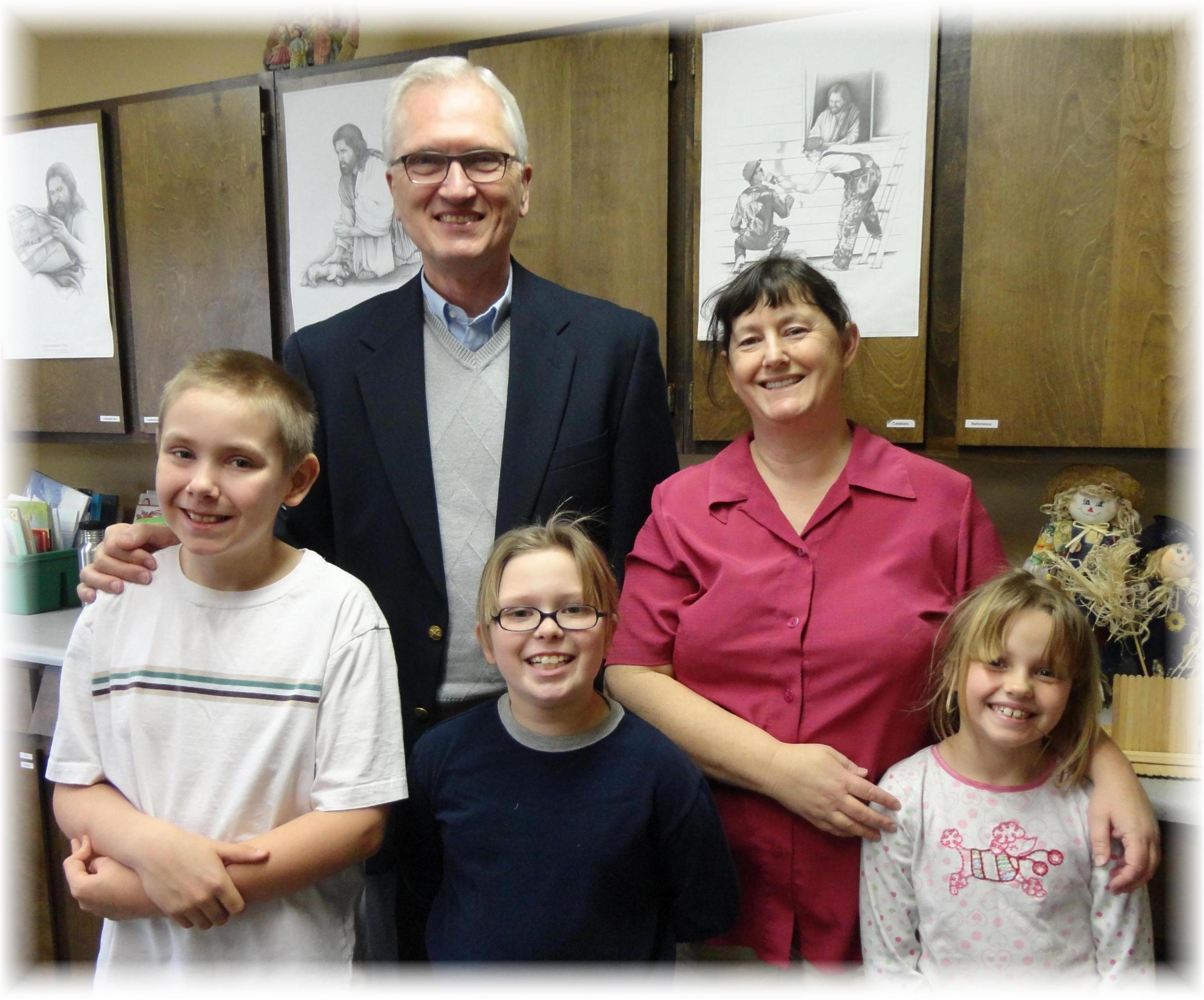 David, Jay Colburn, Asia, Kim Clarke, SandraSchool Visit – November 30, 2012